«О содержании в исправном состоянии средств обеспечения пожарной безопасности жилых и общественных зданий, находящихся в муниципальной собственности»         В соответствии со статьей 63 Федерального закона от 22.02.2008 г. №123-ФЗ «Технический регламент о требованиях пожарной безопасности», статьей 19 Федерального закона от 21 декабря 1994 г. N 69-ФЗ "О пожарной безопасности",  Федеральным законом от 06 октября 2003 № 131-ФЗ «Об общих принципах организации местного самоуправления в Российской Федерации», Уставом муниципального образования «Куземкинское сельское поселение» Кингисеппского муниципального района Ленинградской области, с целью обеспечения необходимых условий для укрепления пожарной безопасности жилых и общественных зданий, администрация  МО «Куземкинское сельское поселение»ПОСТАНОВЛЯЕТ:Рекомендовать руководителям предприятий и населению:     1.1. Обеспечить очистку территорий, прилегающих к зданиям, домам от мусора, сухой травы и других горючих материалов.     1.2. Дороги, проезды и подъезды к зданиям, сооружениям, наружным пожарным лестницам и водоисточникам, используемым для целей пожаротушения, должны быть всегда свободными для проезда пожарной техники, содержаться в исправном состоянии, а зимой быть очищенными от снега и льда.      1.3. Не допускать несанкционированного перекрытия проездов и подъездов к жилым зданиям.       1.4. Обеспечить наличие и доступность первичных средств пожаротушения, исправность внутреннего пожарного водопровода, наружных пожарных лестниц, молниеотводов и ограждений на кровле зданий.       1.5. Очистить от посторонних и горючих предметов  чердачные, подвальные помещения, помещения электрощитовых, пути эвакуации и места общего пользования в подведомственных зданиях.       1.6. Закрыть свободный доступ в чердачные, подвальные и другие технические помещения во избежание проникновения посторонних лиц и детей, произвести остекление чердачных и технических этажей.       1.7. Запретить использовать чердаки для организации производственных участков, мастерских, а также хранения продукции, оборудования, мебели и других предметов.      1.8. Противопожарные расстояния между зданиями не использовать под складирование материалов, оборудования и тары, для стоянки автотранспорта и строительства сооружений.      1.9. Производить ремонт и планово-технические обслуживания печного отопления в домах неблагоустроенного типа.      1.10. Организовать хранение горючих газов, легковоспламеняющихся и горючих жидкостей в соответствии с требованиями правил пожарной безопасности.     1.11. Взять на учёт квартиры неблагополучных семей и граждан, склонных к правонарушениям в области пожарной безопасности.    1.12. Активизировать работу по противопожарной пропаганде и доведение до населения мер по предупреждению пожаров и первичных мер пожарной безопасности, о мерах пожаробезопасного поведения в быту.Опубликовать настоящее постановление в средствах массовой информации и разместить на официальном сайте МО «Куземкинское сельское поселение» в информационно-телекоммуникационной сети «Интернет».Контроль за выполнением настоящего постановления оставляю за собой.И.о. главы администрации                                                   МО «Куземкинское сельское поселение»                                   Н.В. Андреев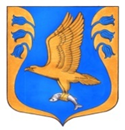 Администрациямуниципального образования«Куземкинское сельское поселение»Кингисеппского муниципального районаЛенинградской областиПОСТАНОВЛЕНИЕ            24.10.2022 №  166 